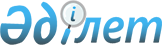 О внесении изменений в постановление Правительства Республики Казахстан от 9 июля 2019 года № 489 "Об утверждении Правил определения суммы лимита предоставления государственной гарантии по поддержке экспорта"
					
			Утративший силу
			
			
		
					Постановление Правительства Республики Казахстан от 31 марта 2022 года № 184. Утратило силу постановлением Правительства Республики Казахстан от 21 июня 2023 года № 492.
      Сноска. Утратило силу постановлением Правительства РК от 21.06.2023 № 492 (вводится в действие по истечении десяти календарных дней после дня его первого официального опубликования).
      Правительство Республики Казахстан ПОСТАНОВЛЯЕТ:
      1. Внести в постановление Правительства Республики Казахстан от 9 июля 2019 года № 489 "Об утверждении Правил определения суммы лимита предоставления государственной гарантии по поддержке экспорта" следующие изменения:
      в Правилах определения суммы лимита предоставления государственной гарантии по поддержке экспорта, утвержденных указанным постановлением:
      пункт 1 изложить в следующей редакции:
      "1. Настоящие Правила определения суммы лимита предоставления государственной гарантии по поддержке экспорта (далее – Правила) разработаны в соответствии с пунктом 2 статьи 225-2 Бюджетного кодекса Республики Казахстан и определяют порядок определения суммы лимита предоставления государственной гарантии по поддержке экспорта.";
      подпункт 3) части второй пункта 5 изложить в следующей редакции:
      "3) план развития национальной компании, осуществляющей функции по поддержке экспорта;".
      2. Настоящее постановление вводится в действие со дня его первого официального опубликования.
					© 2012. РГП на ПХВ «Институт законодательства и правовой информации Республики Казахстан» Министерства юстиции Республики Казахстан
				
      Премьер-МинистрРеспублики Казахстан 

А. Смаилов
